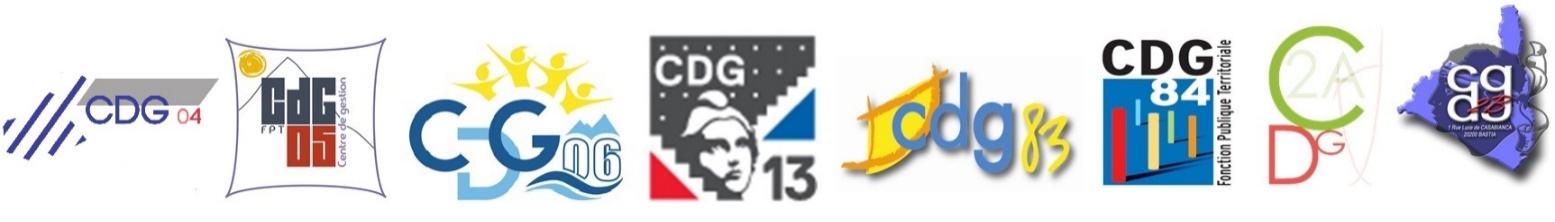 FILIERE MEDICO-SOCIALECatégorie AÉDUCATEUR TERRITORIAL DE JEUNES ENFANTS DE CLASSE EXCEPTIONNELLE(Examen professionnel par voie d’avancement de grade)Présentation du cadre d’emplois - fonctionsLes éducateurs territoriaux de jeunes enfants constituent un cadre d’emplois social de catégorie A.Il comprend les grades : - d’éducateur de jeunes enfants - d’éducateur de jeunes enfants de classe exceptionnelle Les éducateurs de jeunes enfants sont des fonctionnaires qualifiés chargés de mener des actions qui contribuent à l’éveil et au développement global des enfants d’âge préscolaire. Les éducateurs de jeunes enfants ont pour mission, en liaison avec les autres personnels éducatifs et sociaux ainsi que les travailleurs sociaux, avec l’équipe soignante et avec les familles, et dans le respect de la personne et de ses droits, de favoriser le développement et l’épanouissement des enfants âgés de six ans au plus qui se trouvent hors de leur famille ou qui sont confiés à un établissement ou à un service de protection de l’enfance. Ils concourent à leur socialisation, en vue notamment de les préparer à la vie scolaire et au retour dans leur famille. Les éducateurs de jeunes enfants peuvent coordonner des équipes et contribuent à la conception et à la mise en œuvre de projets au sein de la structure qui les emploie. Ils contribuent à la conception et à la mise en œuvre d’actions de partenariat avec des intervenants et des structures en lien avec leur champ d’exercice. Ils peuvent également exercer des fonctions de direction au sein d’un établissement ou service d’accueil des enfants de moins de six ans dans les conditions fixées par les articles R. 2324-33 et suivants du code de la santé publique.Conditions particulières pour l’accès au grade Examen professionnel (Décret n° 2017-902 du 9 mai 2017 – Article 20) :L’examen professionnel est ouvert aux fonctionnaires justifiant, au plus tard le 31 décembre de l’année au titre de laquelle le tableau d’avancement est établi : - avoir accompli au moins 3 ans de services effectifs dans un corps, cadre d’emplois ou emploi de catégorie A ou de même niveau - et compter au moins1 an d’ancienneté dans le 3ème échelon du grade d’éducateur de jeunes enfants. En outre, les candidats doivent être en fonction à la clôture des inscriptions.Sauf disposition contraire dans le statut particulier, les candidats peuvent subir les épreuves d'un examen professionnel au plus tôt un an avant la date à laquelle ils doivent remplir les conditions d'inscription au tableau d'avancement au grade d'accueil ou au cadre d'emplois d'accueil fixées par le statut particulier (Art.16 du décret n°2013-593).Les candidats doivent également justifier qu’ils sont en activité le jour de la clôture des inscriptions (art.8 du décret n°2013-593)Dispositions applicables aux personnes en situation de handicapLe code général de la fonction publique (Art. L352-3) prévoit des dérogations aux règles normales de déroulement des concours et des examens afin d'adapter la durée et le fractionnement des épreuves à la situation des candidats en situation de handicap ou de leur apporter les aides humaines et techniques nécessaires précisées par eux préalablement au déroulement des épreuves. Lors de son inscription, le candidat souhaitant bénéficier des aménagements prévus par la règlementation doit en faire la demande, et doit en plus des documents exigés à l'inscription, produire préalablement au déroulement des épreuves, un certificat médical délivré par un médecin agréé comportant son avis médical sur les mesures d'aménagements d'épreuves de l’examen professionnel, destinées notamment, à adapter la durée (1/3 temps) et le fractionnement des épreuves aux moyens physiques des candidats voire parfois à leur apporter les aides humaines et techniques nécessaires.Epreuves de l’examen professionnelIl est attribué à chaque épreuve une note de 0 à 20. Chaque note est multipliée par le coefficient correspondant.Toute note inférieure à 5 sur 20 à l’une des épreuves obligatoires entraîne l’élimination du candidat.Le jury détermine le nombre total de points nécessaires pour être admissible et arrête la liste des candidats admis à se présenter à l’épreuve orale d’admission.Un candidat ne peut être admis si la moyenne de ses notes aux épreuves est inférieure à 10 sur 20 après application des coefficients correspondants. A l’issue des épreuves, le jury arrête, par ordre alphabétique, la liste des candidats admis à l’examen.TOUT CANDIDAT QUI NE PARTICIPE PAS A L’UNE DES EPREUVES OBLIGATOIRES EST ELIMINEL’examen professionnel d’accès au grade d’éducateur territorial de jeunes enfants de classe exceptionnelle comprend :1° Une épreuve d’admissibilité : un examen du dossier de chaque candidat. Cet examen doit permettre d’apprécier le parcours professionnel du candidat et son aptitude à accéder au grade d’éducateur de jeunes enfants de classe exceptionnelle. (Coefficient 1)Le dossier constitué par le candidat est établi conformément au modèle type figurant à l’annexe du décret n° 2020- 300 du 23 mars 2020 fixant les règles d’organisation générale et les épreuves de l’examen professionnel d’accès au grade d’éducateur de jeunes enfants de classe exceptionnelle.Il comprend : - une présentation de sa formation initiale, de sa formation statutaire, de sa formation professionnelle tout au long de la vie et de son niveau de qualification ; - une présentation de son parcours professionnel ; - une présentation des acquis de son expérience professionnelle et de ses motivations pour la conception et la mise en œuvre de politiques liées à l’enfance, de dispositifs d’accueil, d’intervention et d’actions de partenariat ou, le cas échéant, l’exercice de fonctions de direction au sein d’un établissement, d’un service d’accueil des enfants de moins de six ans ou la coordination d’équipes (2 pages maximum) ; - une description d’une réalisation professionnelle de son choix (2 pages maximum). Peuvent être seuls autorisés à se présenter aux épreuves d’admission les candidats déclarés admissibles par le jury.2° Une épreuve d’admission : un entretien avec le jury destiné à apprécier les motivations du candidat, son expérience professionnelle ainsi que son aptitude à exercer les missions et les responsabilités dévolues aux éducateurs de jeunes enfants de classe exceptionnelle. Cet entretien commence par un exposé du candidat de dix minutes au plus qui doit permettre au jury d’apprécier les acquis de l’expérience professionnelle du candidat. Il se poursuit par un échange avec le jury de vingt-cinq minutes au moins qui doit permettre au jury d’apprécier :- son expertise technique ; - sa motivation et ses aptitudes pour la conception et la mise en œuvre de politiques liées à l’enfance, de dispositifs d’accueil, d’intervention et d’actions de partenariat ou, le cas échéant, l’exercice de fonctions de direction au sein d’un établissement, d’un service d’accueil des enfants de moins de six ans ou la coordination d’équipes ; - sa connaissance des collectivités territoriales, de leurs établissements et de leur action en matière sociale, médico-sociale et socio-éducative.(Durée : 35 minutes dont 10 minutes au plus d’exposé et 25 minutes au moins d’échange ; coefficient 2).Liste d’admissionLA REUSSITE D’UN EXAMEN PROFESSIONNEL NE VAUT PAS NOMINATION IMMEDIATEL’examen professionnel d’avancement de grade donne lieu à l'établissement, par l’autorité organisatrice, d'une liste d’admission classant par ordre alphabétique les candidats déclarés aptes par le jury. L’inscription sur la liste d’admission est automatique en cas de réussite. Les textes en vigueur ne réglementent pas la durée de validité de l’examen professionnel : il n’y a donc pas de délai pour inscrire le fonctionnaire sur le tableau annuel d’avancement de grade.L'avancement de grade est prononcé par l'autorité territoriale parmi les fonctionnaires territoriaux inscrits sur un tableau d'avancement et conformément aux lignes directrices de gestion relatives à la stratégie pluriannuelle de pilotage des ressources humaines et aux orientations générales en matière de promotion et de valorisation des parcours professionnels.Rémunération – CarrièreTraitement mensuel brut indicatif :	- début de carrière	 2 100.06 €-  fin de carrière	 3 040,97 €A ce traitement s’ajoutent l’indemnité de résidence, et le cas échéant le supplément familial de traitement.Textes réglementairesCode général de la fonction publique.Décret n° 2013-593 du 5 juillet 2013 modifié relatif aux conditions générales de recrutement et d’avancement de grade et portant dispositions statutaires diverses applicables aux fonctionnaires de la fonction publique territoriale.Décret n° 2017-902 du 9 mai 2017 modifié portant statut particulier du cadre d’emplois des éducateurs territoriaux de jeunes enfants. Décret n° 2020-300 du 23 mars 2020 fixant les règles d’organisation générale et les épreuves de l’examen professionnel d’accès au grade d’éducateur de jeunes enfants de classe exceptionnelle.Nos coordonnéesCette brochure présente les principales informations relatives à l’examen concerné. Elle a été réalisée en tenant compte des dispositions réglementaires en vigueur à la date de mise à jour. Son contenu donné à titre informatif ne saurait présenter un caractère exhaustif ni contractuel.ANNEXE 1Préparation & AnnalesPar l’intermédiaire du site de la Fédération Nationale des Centres de Gestion www.fncdg.com, vous pouvez avoir accès à l’annuaire des centres de gestion et de leurs annales mises en ligne.Vous pouvez également trouver des ouvrages de préparation aux :Editions FOUCHER – www.editions-foucher.fr ou www.concours-foucher.com Editions VUIBERT – www.vuibert.frDocumentation Française : - www.ladocumentationfrancaise.fr  - Téléphone : 01 40 15 70 00Carrières-publiques.com, CNFPTANNEXE 2 - Déroulement de carrière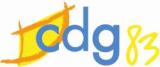 	Liste d’aptitude après concours 	CDG 04Centre de Gestion de la fonction publique territoriale des Alpes de Haute Provence582 Rue Font de Lagier - ZA04130 VOLXTél.: 04 92 70 13 02 - Site Internet : www.cdg04.frCDG 05Centre de Gestion de la fonction publique territoriale des Hautes-AlpesLes Fauvettes II - 1 rue des marronniers
05000 GAPTél.: 04 92 53 29 10 - Site Internet : www.cdg05.frCDG 06Centre de Gestion de la fonction publique territoriale des Alpes-Maritimes33, avenue Henri LantelmeEspace 3000 – CS 7016906705 SAINT LAURENT DU VARTél.: 04 92 27 34 34 - Site Internet : www.cdg06.frCDG 13Centre de Gestion de la fonction publique territoriale des Bouches-du-RhôneLes Vergers de la Thumine – CS 10439 Bd de la Grande Thumine13098 AIX EN PROVENCE CEDEX 02Téléphone : 04 42 54 40 60 - Site Internet : www.cdg13.comCDG 83Centre de Gestion de la fonction publique territoriale du VarAccueil du public : 860 Route des Avocats - 83260 LA CRAUAdresse postale : CS 70576 - 83041 TOULON CEDEX 9 Tél.: 04 94 00 09 20 - Site Internet : www.cdg83.fr CDG 84Centre de Gestion de la fonction publique territoriale du Vaucluse80, rue Marcel DemonqueAGROPARC – CS 6050884908 AVIGNON CEDEX 9Tél.: 04 32 44 89 30 - Site Internet : www.cdg84.fr CDG 2ACentre de Gestion de la fonction publique territoriale de la Corse du Sud18 cours Napoléon - BP 60321
20178 AJACCIO CEDEX 1Tél.: 04 95 51 88 90 - Site Internet : www.cdg2a.com CDG 2BCentre de Gestion de la fonction publique territoriale de la Haute CorseRésidence le “Lesia” - Avenue de la Libération 20600 BASTIA Tél.: 04 95 32 33 65 - Site Internet : www.cdg2b.com 1234567891011IB502523543565589622653680705732761IM433448462478497522545566585605627Durée1a2a2a2a2a2a2a6m3a3a3a-1234567891011121314IB444461478494512528547570596623655680694714IM390404415426440452465482502523546566576592Durée2a2a2a2a2a2a2a2a2a2a6m2a6m3a3a-